Pilaf de boulghour aux carottes oignon haché       carotte râpée gros        1  cube bouillon légumes            e     paprikan   4    5 paprika   6 Cacik au yaourt et aux concombres                1 beau concombre         4 pots de yoghourt naturegousses d'ail         quelques brins de menthe                     1 c. à soupe de vinaigre         sel, huile d'olive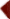 EZME           3 tomates moyens           2 piment verts  (poivrons turcs vert clair)
1 oignon moyen            2 gousses d'ail
2 cs  huile d'olive            1 cs  jus de citron
{ jus de grenade }       1 cc  de sumac          sel  paprika 

Pelez les tomates, coupez - les en très petits dés. Egouttez-les dans une passoire. 

Coupez les piments en petits dés. Emincez l'oignon .Hachez finement le persil. 

Melangez tout.  Assaisonnez en versant dessus l'huile ,jus de citron   ,( +concentré de grenade.) 

Ajoutez le reste, melangez ,servez après le faire reposer une demi-heure au moins. Börek aux épinards et au fromage500 gr. épinards frais ou congelés     200 gr. fromage beyaz penir ou lor peyniri250 ml. lait      100 ml. huile       2 oeufs         sel 3 grandes feuilles de yufka        150 ml. eau gazeuse (soda)            graines de sésame et de cumin noir 
1. Préparation de la sauce : mettre dans un bol : le lait, l'huile, le sel, l’œuf et le blanc d’œuf du 2e               Préparation de la farce : mélangez dans un saladier les épinards coupés et le fromage écrasé2 . Mettre du papier sulfurisé au fond de la plaque. Commencez par étaler un morceau que vous avez coupé tout à l'heure. Badigeonnez env. 3 c à soupe de sauce ;  répartir la sauce partout. Puis, ajoutez quelques morceaux de pâte, arrosez de sauce. On recommence 3 fois .3.Étalez la farce sur toute la plaque     Recommencer.   Sur la dernière feuille,  versez  la fin de la sauce.  Avec un couteau pointu, pré-coupez délicatement le börek sans arracher les yufka.
Versez tout doucement le soda sur le börek. Laissez reposer 3h avant d'enfourner. (si vous avez le temps…)Badigeonnez de jaune d’œuf avec un pinceau et ajouter des graines de cumin noir …Au Four (220°c) 25 à 30 min !